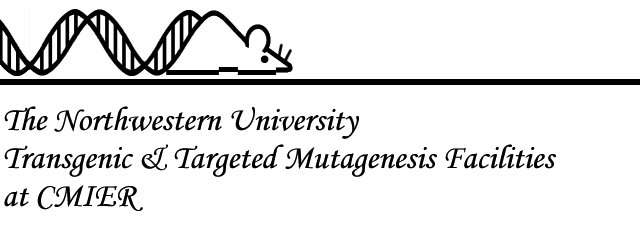 THE NORTHWESTERN UNIVERSITYTRANSGENIC AND TARGETED MUTAGENSIS LABORATORYRederivation Request Date Submitted:      Principal Investigator:      	Department:      	Phone:      Email:      Lab contact:       Lab contact email:      Lab Location:      Phone:        Project InitiationSubmit an Animal Import Request to CCM.CCM will determine the acceptability of the animals into the vivarium based on their health statusComplete this form.  Request the ‘Rederivation of Mouse Lines’ service on NUCore and upload this form when prompted during the ordering process.After information is received and reviewed, CCM and TTML will coordinate the shipment of the mice. Service ProvidedThe success and timeline for rederivation is dependent on a number of variables including:  the mouse stain; the reproductive abilities of the line; and the zygosity of the mutation (hemi/heterozygous or homozygous) Investigators will supply 2 or 3 males with proven fertility younger than 6 months of ageFertilized embryos from young wild-type females mated with these males will be collected and transferred into SPF surrogate femalesTail samples from 2-3 week old pups will be provided for genotyping, if necessaryBlood from surrogate mothers will be collected and sent for pathogen testing once pups are weaned and SPF pups will be transferred to the investigator’s mouse roomAnimal Protocol Information NUACUC # and approval dates:      CCM animal housing location (if transferring mice within NU):      External investigators: please attach or forward your current IACUC approval letter from your institution.Exporting Institution InformationPrincipal Investigator (at institution sending the mice):      Institution:      Department:      Phone:      Email:      Lab Contact person (if different from principal investigator):      Phone:      Email:      Mouse Line InformationName of mouse line to be rederived:      Health Status: (provide the name of any known pathogens infecting this line):      Number and age of mice arriving:      Proven fertility:	 yes			 noGenetic background of males:       Genotype, males are:	Heterozygous	Hemizygous	HomozygousWild-type strain of females requested for rederivation:      How will the resulting pups be genotyped, if necessary?      Was an MTA required prior to obtaining these mice:  yes	 noWhat is known about the reproductive performance of these animals? (i.e., males have low fertility, males have been naturally mated or mated with superovulated females, average number of pups/litter, females/males are aggressive when mated, etc.)      Describe any expected neonatal abnormalities associated with this particular mouse line:       Is there anything else we should know about these mice?      External investigators must provide the following billing information:Project Name:      							Principal Investigator:      					PO#:      Business Administrator name:      Business Administrator phone:      Business Administrator email:      